St Mary’s Year 6 Maths overview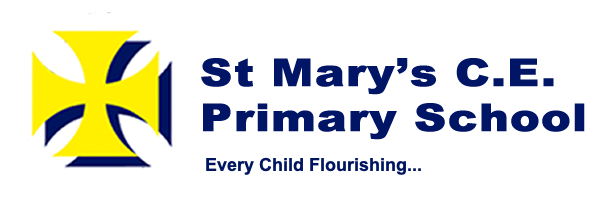 MNPNCETM Spine Materials (subject knowledge development)Additional resources to support understanding Additional resources to support understanding Additional resources to support understanding Additional resources to support understanding MNPNCETM Spine Materials (subject knowledge development)Yr6 NCETM assessment materialsI See ReasoningNRICHWhite RoseNumbers to 10 million- Reading and Writing Numbers to 10 million- Comparing numbers to 10 million- Comparing and ordering numbers to 10 million- Rounding numbers 1.30: TP 1:1-1.8, 2.1-2.8, 3.1-3.61.30: TP 2.9-2.10, 3.31.30: TP 5.1-5.13P9-11Spot the pattern, p5Different ways, p7Explain, p9Explain, p19How many ways, p20Round the four dicePlace valueFour operations- Using mixed operations- Multiplying by 2-digit numbers- Dividing by 2-digit numbers- Solving worded problems- Finding common multiples- Finding common factors- Finding prime numbers1.30: TP 4.1-4.8, 6.1-6.132.28: TP: 1.1-1.5, 2.1-2.52.23: TP 1.1- 1.7, 2.1- 2.8, 3.1-3.3, 4.1-4.13, 5.1-5.6, 2.24: TP 1.1- 1.7, 2.1- 2.9, 3.1-3.71.31: TP 1.1-1.4, 2.1-2.5, 3.1-3.7, 4.1-4.5, 5.1-5.7P12- 17Investigate, p24Explain, p25Explain the mistake, p27I know…so…, p27Is it the same? P30True or false, p31Missing digits, p34Rank by difficulty, p37I know…so… p38Explain the mistakes, p40Form of an answer, p41How many ways, p42How many ways, p43Explore the number patterns you makeMoons of VuvvMystery MatrixFactor linesFactor-multiple chainsRound and Round the CircleCounting CogsFour goFour operationsMNPNCETM Spine Materials (subject knowledge development)Additional resources to support understandingAdditional resources to support understandingAdditional resources to support understandingAdditional resources to support understandingMNPNCETM Spine Materials (subject knowledge development)Yr6 NCETM assessment materialsI See ReasoningNRICHWhite RoseFractions- Simplifying fractions- Comparing and ordering fractions- Adding and subtracting fractions- Multiplying fractions- Dividing a fraction by a whole number3.9: TP: 1.1- 1.123.9: TP: 2.1- 2.9, 3.1-3.8P18- 22How many ways, p46Explore, p48Different ways, p49How many ways, p50Rank by difficulty, p53How many ways, p54Explain the mistake, p55Rank by difficulty, p55How may ways, p55I know…so…, p56Explain, p57Rank by difficulty, p58I know…so…, p58Which picture, p60Rectangle tangleFraction Fascination FractionsDecimals- Writing and reading decimals- Dividing whole numbers- Writing fractions as decimals- Multiplying decimals- Dividing decimals- Multiplying decimals by a 2-digit whole number2.29: TP 1.1- 1.6, 2.1- 2.5P18- 22Number lines, pg10How many ways, pg11DecimalsMNPNCETM Spine Materials (subject knowledge development)Additional resources to support understandingAdditional resources to support understandingAdditional resources to support understandingAdditional resources to support understandingMNPNCETM Spine Materials (subject knowledge development)Yr6 NCETM assessment materialsI See ReasoningNRICHWhite RoseMeasurements- Converting units of length. - Converting units of Mass. - Converting units of Volume. - Converting units of Time. P30-33Explain the mistake, p66Rank by difficulty, p66Explore, p67, 68Order, p68MeasuresWorded problems- Solving worded problemsPercentages- Finding the percentage of a number- Finding the percentages of a quantity- Finding percentage change- Using percentage to compareDifferent ways, p61Doughnut percentsWould you rather?Percentages MNPNCETM Spine Materials (subject knowledge development)Additional resources to support understandingAdditional resources to support understandingAdditional resources to support understandingAdditional resources to support understandingMNPNCETM Spine Materials (subject knowledge development)Yr6 NCETM assessment materialsI See ReasoningNRICHWhite RoseRatio- Comparing quantities- Comparing numbers- Solving worded problems2.27 TP: 1.1-1.8, 2.1-2.5, 3.1- 3.6, 4.1-4.10P23-25Orange drinkPumpkin PieRatioAlgebra- Describing a pattern- Writing algebraic expressions- Writing and evaluating algebraic expressions- Writing formulae- Using formulae- Solving equationsP26-29Explain, p62If I know…then I know…p63Which answer, p63Which one, p64Explain, p64, 65Domino setsBreak it upHolesButton-up some morePlenty of pensTwo and twoAlgebraMNPNCETM Spine Materials (subject knowledge development)Additional resources to support understandingAdditional resources to support understandingAdditional resources to support understandingAdditional resources to support understandingMNPNCETM Spine Materials (subject knowledge development)Yr6 NCETM assessment materialsI See ReasoningNRICHWhite RoseArea and perimeter- Finding the area and perimeter- Finding the area of parallelograms- Finding the area of triangles2.30: TP 3.1- 3.5, 4.1-4.52.30: TP 1.1- 1.72.30: TP 2.1-2.9P30-33Explain, p73, 74I know…so… p74Different ways, p75Which answer? P76Different ways, p76Dicey perimeter, dicey areaPerimeter, area and volumeVolume- Finding the volume of cubes- Solving problems involving the volume of solidsP30-33Estimate, p70, 71Next size upMNPNCETM Spine Materials (subject knowledge development)Additional resources to support understandingAdditional resources to support understandingAdditional resources to support understandingAdditional resources to support understandingMNPNCETM Spine Materials (subject knowledge development)Yr6 NCETM assessment materialsI See ReasoningNRICHWhite RoseGeometry- Investigating vertically opposite angles- Solving problems involving angles- Investigating angles in triangles- Investigating angles in quadrilaterals- Naming parts of a circle- Solving problems involving angles in a circle- Drawing quadrilaterals.- Drawing triangles- Drawing nets of 3d shapesP34-36Different ways, p83Explain, p83Different ways, p84Explain the mistakes, p84, 85Shape drawBaravelleMaking SpiralsCut netsMaking cuboidsWhere are they?Round a hexagonAlways, sometimes or never? ShapeQuadrilateralsProperties of shapePosition and movement- Showing negative numbers- Describing position- Drawing polygons on a coordinate grid- Describing translations- Describing reflections- Describing movements- Using algebra to describe position- Using algebra to describe movementsP34-36Explain the mistake, p81Explain, p82, 83Different ways, p86, 88Explain, p86, 88Explain the mistakes, p87Coordinate TanTen hidden squaresPosition and directionGraphs and averages- Understanding averages- Calculating the mean- Solving problems involving the mean- Solving information on graphs- Reading pie charts- Reading line graphs- Converting miles into kilometres2.26 TP: 1.1-1.4, 2.1-2.8, 3.1-3.2, 4.1-4.2P37-39Explain, p90Explain the mistakes, p93Explain, p93How many ways, p94Match the matchesBirdwatchStatisticsNegative numbers- Adding and subtracting negative numbers- Using negative numbersRank by difficulty, p13Estimate, p14Draw, p14Explain, p15Different ways, p16True or false, p16First connect three